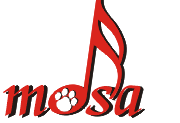 Musical Dog Sport Association (MDSA)Evaluation FormMDSA STANDARD CLASSMusic Time:      Handler Name:      Dog Name:      Event Name:      Music Time:      Handler Name:      Dog Name:      Event Name:      Music Time:      Handler Name:      Dog Name:      Event Name:      Music Time:      Handler Name:      Dog Name:      Event Name:      Music Time:      Handler Name:      Dog Name:      Event Name:      Music Time:      Handler Name:      Dog Name:      Event Name:      Standard Class – Single Dog (Titling)     Music Range: 1:30 - 2:30Standard Class – Single Dog (Titling)     Music Range: 1:30 - 2:30Standard Class – Single Dog (Titling)     Music Range: 1:30 - 2:30Standard Class – Single Dog (Titling)     Music Range: 1:30 - 2:30Scoring SummaryScoring SummaryScoring SummaryScoring SummaryScoring SummaryScoring SummaryScoring SummaryScoring SummaryFINAL RATINGFINAL RATINGA1TeamworkA2TrainingA3ChoreographyA4MusicA4MusicA5PresentationA5PresentationErrorsMinorSevere/DQ            Qualify (Q)            Qualify (Q)ErrorsMinorSevere/DQ            Nonqualify (NQ)            Nonqualify (NQ)ErrorsMinorSevere/DQErrorsMinorSevere/DQ            Disqualify (DQ)            Disqualify (DQ)Signature of Evaluator/Judge:      Signature of Evaluator/Judge:      Signature of Evaluator/Judge:      Signature of Evaluator/Judge:      Signature of Evaluator/Judge:      Signature of Evaluator/Judge:      Signature of Evaluator/Judge:      Signature of Evaluator/Judge:      Date:      Date:      Additional Comments:Additional Comments:Additional Comments:Additional Comments:Additional Comments:Additional Comments:Additional Comments:Additional Comments:Additional Comments:Additional Comments:Important Participant Information:  For titling requirements, please consult the Performance Guidelines at http://www.musicaldogsport.org/documents/ Judging is based on these Performance Guidelines. To QUALIFY, the team must score a 6 or higher in each of the section A performance elements.  FEO is a non-titling class and performances do not qualify toward titling legs. The team must score a 6 or higher in each of the section A performance elements to score a SUCCESSFUL rating in the FEO class. Errors are noted in section B. If errors are severe, the evaluator/judge may “DQ” the performance. Important Participant Information:  For titling requirements, please consult the Performance Guidelines at http://www.musicaldogsport.org/documents/ Judging is based on these Performance Guidelines. To QUALIFY, the team must score a 6 or higher in each of the section A performance elements.  FEO is a non-titling class and performances do not qualify toward titling legs. The team must score a 6 or higher in each of the section A performance elements to score a SUCCESSFUL rating in the FEO class. Errors are noted in section B. If errors are severe, the evaluator/judge may “DQ” the performance. Important Participant Information:  For titling requirements, please consult the Performance Guidelines at http://www.musicaldogsport.org/documents/ Judging is based on these Performance Guidelines. To QUALIFY, the team must score a 6 or higher in each of the section A performance elements.  FEO is a non-titling class and performances do not qualify toward titling legs. The team must score a 6 or higher in each of the section A performance elements to score a SUCCESSFUL rating in the FEO class. Errors are noted in section B. If errors are severe, the evaluator/judge may “DQ” the performance. Important Participant Information:  For titling requirements, please consult the Performance Guidelines at http://www.musicaldogsport.org/documents/ Judging is based on these Performance Guidelines. To QUALIFY, the team must score a 6 or higher in each of the section A performance elements.  FEO is a non-titling class and performances do not qualify toward titling legs. The team must score a 6 or higher in each of the section A performance elements to score a SUCCESSFUL rating in the FEO class. Errors are noted in section B. If errors are severe, the evaluator/judge may “DQ” the performance. Important Participant Information:  For titling requirements, please consult the Performance Guidelines at http://www.musicaldogsport.org/documents/ Judging is based on these Performance Guidelines. To QUALIFY, the team must score a 6 or higher in each of the section A performance elements.  FEO is a non-titling class and performances do not qualify toward titling legs. The team must score a 6 or higher in each of the section A performance elements to score a SUCCESSFUL rating in the FEO class. Errors are noted in section B. If errors are severe, the evaluator/judge may “DQ” the performance. Important Participant Information:  For titling requirements, please consult the Performance Guidelines at http://www.musicaldogsport.org/documents/ Judging is based on these Performance Guidelines. To QUALIFY, the team must score a 6 or higher in each of the section A performance elements.  FEO is a non-titling class and performances do not qualify toward titling legs. The team must score a 6 or higher in each of the section A performance elements to score a SUCCESSFUL rating in the FEO class. Errors are noted in section B. If errors are severe, the evaluator/judge may “DQ” the performance. Important Participant Information:  For titling requirements, please consult the Performance Guidelines at http://www.musicaldogsport.org/documents/ Judging is based on these Performance Guidelines. To QUALIFY, the team must score a 6 or higher in each of the section A performance elements.  FEO is a non-titling class and performances do not qualify toward titling legs. The team must score a 6 or higher in each of the section A performance elements to score a SUCCESSFUL rating in the FEO class. Errors are noted in section B. If errors are severe, the evaluator/judge may “DQ” the performance. Important Participant Information:  For titling requirements, please consult the Performance Guidelines at http://www.musicaldogsport.org/documents/ Judging is based on these Performance Guidelines. To QUALIFY, the team must score a 6 or higher in each of the section A performance elements.  FEO is a non-titling class and performances do not qualify toward titling legs. The team must score a 6 or higher in each of the section A performance elements to score a SUCCESSFUL rating in the FEO class. Errors are noted in section B. If errors are severe, the evaluator/judge may “DQ” the performance. Important Participant Information:  For titling requirements, please consult the Performance Guidelines at http://www.musicaldogsport.org/documents/ Judging is based on these Performance Guidelines. To QUALIFY, the team must score a 6 or higher in each of the section A performance elements.  FEO is a non-titling class and performances do not qualify toward titling legs. The team must score a 6 or higher in each of the section A performance elements to score a SUCCESSFUL rating in the FEO class. Errors are noted in section B. If errors are severe, the evaluator/judge may “DQ” the performance. Important Participant Information:  For titling requirements, please consult the Performance Guidelines at http://www.musicaldogsport.org/documents/ Judging is based on these Performance Guidelines. To QUALIFY, the team must score a 6 or higher in each of the section A performance elements.  FEO is a non-titling class and performances do not qualify toward titling legs. The team must score a 6 or higher in each of the section A performance elements to score a SUCCESSFUL rating in the FEO class. Errors are noted in section B. If errors are severe, the evaluator/judge may “DQ” the performance. A1. TEAMWORK A1. TEAMWORK A1. TEAMWORK A1. TEAMWORK 1 (Poor) through 10 (Strong)1 (Poor) through 10 (Strong)1 (Poor) through 10 (Strong)1 (Poor) through 10 (Strong)1 (Poor) through 10 (Strong)Attention & focus, synchronization, relationship (visual bond) between dog & handler.Is there sustained interactive attention between dog and handler?      Were any noted attention breaks minor and limited?       Is there a visible bond between dog & handler?      Is there a positive working relationship between dog & handler?      Are both dog and handler intangibly linked during performance?      Does dog and handler movement appear synchronized?      COMMENTS:Attention & focus, synchronization, relationship (visual bond) between dog & handler.Is there sustained interactive attention between dog and handler?      Were any noted attention breaks minor and limited?       Is there a visible bond between dog & handler?      Is there a positive working relationship between dog & handler?      Are both dog and handler intangibly linked during performance?      Does dog and handler movement appear synchronized?      COMMENTS:Attention & focus, synchronization, relationship (visual bond) between dog & handler.Is there sustained interactive attention between dog and handler?      Were any noted attention breaks minor and limited?       Is there a visible bond between dog & handler?      Is there a positive working relationship between dog & handler?      Are both dog and handler intangibly linked during performance?      Does dog and handler movement appear synchronized?      COMMENTS:Attention & focus, synchronization, relationship (visual bond) between dog & handler.Is there sustained interactive attention between dog and handler?      Were any noted attention breaks minor and limited?       Is there a visible bond between dog & handler?      Is there a positive working relationship between dog & handler?      Are both dog and handler intangibly linked during performance?      Does dog and handler movement appear synchronized?      COMMENTS:Attention & focus, synchronization, relationship (visual bond) between dog & handler.Is there sustained interactive attention between dog and handler?      Were any noted attention breaks minor and limited?       Is there a visible bond between dog & handler?      Is there a positive working relationship between dog & handler?      Are both dog and handler intangibly linked during performance?      Does dog and handler movement appear synchronized?      COMMENTS:Attention & focus, synchronization, relationship (visual bond) between dog & handler.Is there sustained interactive attention between dog and handler?      Were any noted attention breaks minor and limited?       Is there a visible bond between dog & handler?      Is there a positive working relationship between dog & handler?      Are both dog and handler intangibly linked during performance?      Does dog and handler movement appear synchronized?      COMMENTS:Attention & focus, synchronization, relationship (visual bond) between dog & handler.Is there sustained interactive attention between dog and handler?      Were any noted attention breaks minor and limited?       Is there a visible bond between dog & handler?      Is there a positive working relationship between dog & handler?      Are both dog and handler intangibly linked during performance?      Does dog and handler movement appear synchronized?      COMMENTS:Attention & focus, synchronization, relationship (visual bond) between dog & handler.Is there sustained interactive attention between dog and handler?      Were any noted attention breaks minor and limited?       Is there a visible bond between dog & handler?      Is there a positive working relationship between dog & handler?      Are both dog and handler intangibly linked during performance?      Does dog and handler movement appear synchronized?      COMMENTS:Attention & focus, synchronization, relationship (visual bond) between dog & handler.Is there sustained interactive attention between dog and handler?      Were any noted attention breaks minor and limited?       Is there a visible bond between dog & handler?      Is there a positive working relationship between dog & handler?      Are both dog and handler intangibly linked during performance?      Does dog and handler movement appear synchronized?      COMMENTS:Attention & focus, synchronization, relationship (visual bond) between dog & handler.Is there sustained interactive attention between dog and handler?      Were any noted attention breaks minor and limited?       Is there a visible bond between dog & handler?      Is there a positive working relationship between dog & handler?      Are both dog and handler intangibly linked during performance?      Does dog and handler movement appear synchronized?      COMMENTS:A2. TRAINING A2. TRAINING A2. TRAINING A2. TRAINING 1 (Poor) through 10 (Outstanding)1 (Poor) through 10 (Outstanding)1 (Poor) through 10 (Outstanding)1 (Poor) through 10 (Outstanding)1 (Poor) through 10 (Outstanding)Heelwork & freestyle moves, responsiveness of dog and handler. Is the team proficient in the foundations of creative heelwork (front work/right side/left side)?      Was distance element satisfied?      Was the dog comfortable/willing performing distance element?      Are foundational freestyle moves skillfully performed?      Are optional moves skillfully performed?      Is the dog asked to perform behaviors it is not confident/willing performing or physically unable?      Does the dog respond to most of the handler’s cues?      Is the training and willingness of the dog expressed in the performance?      Is there a coordination of movement between dog & handler?      COMMENTS:Heelwork & freestyle moves, responsiveness of dog and handler. Is the team proficient in the foundations of creative heelwork (front work/right side/left side)?      Was distance element satisfied?      Was the dog comfortable/willing performing distance element?      Are foundational freestyle moves skillfully performed?      Are optional moves skillfully performed?      Is the dog asked to perform behaviors it is not confident/willing performing or physically unable?      Does the dog respond to most of the handler’s cues?      Is the training and willingness of the dog expressed in the performance?      Is there a coordination of movement between dog & handler?      COMMENTS:Heelwork & freestyle moves, responsiveness of dog and handler. Is the team proficient in the foundations of creative heelwork (front work/right side/left side)?      Was distance element satisfied?      Was the dog comfortable/willing performing distance element?      Are foundational freestyle moves skillfully performed?      Are optional moves skillfully performed?      Is the dog asked to perform behaviors it is not confident/willing performing or physically unable?      Does the dog respond to most of the handler’s cues?      Is the training and willingness of the dog expressed in the performance?      Is there a coordination of movement between dog & handler?      COMMENTS:Heelwork & freestyle moves, responsiveness of dog and handler. Is the team proficient in the foundations of creative heelwork (front work/right side/left side)?      Was distance element satisfied?      Was the dog comfortable/willing performing distance element?      Are foundational freestyle moves skillfully performed?      Are optional moves skillfully performed?      Is the dog asked to perform behaviors it is not confident/willing performing or physically unable?      Does the dog respond to most of the handler’s cues?      Is the training and willingness of the dog expressed in the performance?      Is there a coordination of movement between dog & handler?      COMMENTS:Heelwork & freestyle moves, responsiveness of dog and handler. Is the team proficient in the foundations of creative heelwork (front work/right side/left side)?      Was distance element satisfied?      Was the dog comfortable/willing performing distance element?      Are foundational freestyle moves skillfully performed?      Are optional moves skillfully performed?      Is the dog asked to perform behaviors it is not confident/willing performing or physically unable?      Does the dog respond to most of the handler’s cues?      Is the training and willingness of the dog expressed in the performance?      Is there a coordination of movement between dog & handler?      COMMENTS:Heelwork & freestyle moves, responsiveness of dog and handler. Is the team proficient in the foundations of creative heelwork (front work/right side/left side)?      Was distance element satisfied?      Was the dog comfortable/willing performing distance element?      Are foundational freestyle moves skillfully performed?      Are optional moves skillfully performed?      Is the dog asked to perform behaviors it is not confident/willing performing or physically unable?      Does the dog respond to most of the handler’s cues?      Is the training and willingness of the dog expressed in the performance?      Is there a coordination of movement between dog & handler?      COMMENTS:Heelwork & freestyle moves, responsiveness of dog and handler. Is the team proficient in the foundations of creative heelwork (front work/right side/left side)?      Was distance element satisfied?      Was the dog comfortable/willing performing distance element?      Are foundational freestyle moves skillfully performed?      Are optional moves skillfully performed?      Is the dog asked to perform behaviors it is not confident/willing performing or physically unable?      Does the dog respond to most of the handler’s cues?      Is the training and willingness of the dog expressed in the performance?      Is there a coordination of movement between dog & handler?      COMMENTS:Heelwork & freestyle moves, responsiveness of dog and handler. Is the team proficient in the foundations of creative heelwork (front work/right side/left side)?      Was distance element satisfied?      Was the dog comfortable/willing performing distance element?      Are foundational freestyle moves skillfully performed?      Are optional moves skillfully performed?      Is the dog asked to perform behaviors it is not confident/willing performing or physically unable?      Does the dog respond to most of the handler’s cues?      Is the training and willingness of the dog expressed in the performance?      Is there a coordination of movement between dog & handler?      COMMENTS:Heelwork & freestyle moves, responsiveness of dog and handler. Is the team proficient in the foundations of creative heelwork (front work/right side/left side)?      Was distance element satisfied?      Was the dog comfortable/willing performing distance element?      Are foundational freestyle moves skillfully performed?      Are optional moves skillfully performed?      Is the dog asked to perform behaviors it is not confident/willing performing or physically unable?      Does the dog respond to most of the handler’s cues?      Is the training and willingness of the dog expressed in the performance?      Is there a coordination of movement between dog & handler?      COMMENTS:Heelwork & freestyle moves, responsiveness of dog and handler. Is the team proficient in the foundations of creative heelwork (front work/right side/left side)?      Was distance element satisfied?      Was the dog comfortable/willing performing distance element?      Are foundational freestyle moves skillfully performed?      Are optional moves skillfully performed?      Is the dog asked to perform behaviors it is not confident/willing performing or physically unable?      Does the dog respond to most of the handler’s cues?      Is the training and willingness of the dog expressed in the performance?      Is there a coordination of movement between dog & handler?      COMMENTS:A3. CHOREOGRAPHY A3. CHOREOGRAPHY A3. CHOREOGRAPHY A3. CHOREOGRAPHY 1 (Poor) through 10 (Strong)1 (Poor) through 10 (Strong)1 (Poor) through 10 (Strong)1 (Poor) through 10 (Strong)1 (Poor) through 10 (Strong)Performance space covered, movement, transition, visual interest, originality, flow, speed changes. Is there a plan of movement using creative heelwork & freestyle moves?      Does the routine have visual interest?      Does the routine show originality and individuality?      Are some moves choreographed with the music (musicality)?      Is there demonstration of intermediate level creative heelwork?      Are foundational freestyle moves used effectively?      Are optional freestyle moves used effectively?      Are there a variety of moves and move combinations?      Is performance space used effectively?      Are there changes in pace?      Are there changes in direction?      Are the transitions smooth?      Is there a smooth continuity or steady progressive movement (flow) in the routine?      COMMENTS:Performance space covered, movement, transition, visual interest, originality, flow, speed changes. Is there a plan of movement using creative heelwork & freestyle moves?      Does the routine have visual interest?      Does the routine show originality and individuality?      Are some moves choreographed with the music (musicality)?      Is there demonstration of intermediate level creative heelwork?      Are foundational freestyle moves used effectively?      Are optional freestyle moves used effectively?      Are there a variety of moves and move combinations?      Is performance space used effectively?      Are there changes in pace?      Are there changes in direction?      Are the transitions smooth?      Is there a smooth continuity or steady progressive movement (flow) in the routine?      COMMENTS:Performance space covered, movement, transition, visual interest, originality, flow, speed changes. Is there a plan of movement using creative heelwork & freestyle moves?      Does the routine have visual interest?      Does the routine show originality and individuality?      Are some moves choreographed with the music (musicality)?      Is there demonstration of intermediate level creative heelwork?      Are foundational freestyle moves used effectively?      Are optional freestyle moves used effectively?      Are there a variety of moves and move combinations?      Is performance space used effectively?      Are there changes in pace?      Are there changes in direction?      Are the transitions smooth?      Is there a smooth continuity or steady progressive movement (flow) in the routine?      COMMENTS:Performance space covered, movement, transition, visual interest, originality, flow, speed changes. Is there a plan of movement using creative heelwork & freestyle moves?      Does the routine have visual interest?      Does the routine show originality and individuality?      Are some moves choreographed with the music (musicality)?      Is there demonstration of intermediate level creative heelwork?      Are foundational freestyle moves used effectively?      Are optional freestyle moves used effectively?      Are there a variety of moves and move combinations?      Is performance space used effectively?      Are there changes in pace?      Are there changes in direction?      Are the transitions smooth?      Is there a smooth continuity or steady progressive movement (flow) in the routine?      COMMENTS:Performance space covered, movement, transition, visual interest, originality, flow, speed changes. Is there a plan of movement using creative heelwork & freestyle moves?      Does the routine have visual interest?      Does the routine show originality and individuality?      Are some moves choreographed with the music (musicality)?      Is there demonstration of intermediate level creative heelwork?      Are foundational freestyle moves used effectively?      Are optional freestyle moves used effectively?      Are there a variety of moves and move combinations?      Is performance space used effectively?      Are there changes in pace?      Are there changes in direction?      Are the transitions smooth?      Is there a smooth continuity or steady progressive movement (flow) in the routine?      COMMENTS:Performance space covered, movement, transition, visual interest, originality, flow, speed changes. Is there a plan of movement using creative heelwork & freestyle moves?      Does the routine have visual interest?      Does the routine show originality and individuality?      Are some moves choreographed with the music (musicality)?      Is there demonstration of intermediate level creative heelwork?      Are foundational freestyle moves used effectively?      Are optional freestyle moves used effectively?      Are there a variety of moves and move combinations?      Is performance space used effectively?      Are there changes in pace?      Are there changes in direction?      Are the transitions smooth?      Is there a smooth continuity or steady progressive movement (flow) in the routine?      COMMENTS:Performance space covered, movement, transition, visual interest, originality, flow, speed changes. Is there a plan of movement using creative heelwork & freestyle moves?      Does the routine have visual interest?      Does the routine show originality and individuality?      Are some moves choreographed with the music (musicality)?      Is there demonstration of intermediate level creative heelwork?      Are foundational freestyle moves used effectively?      Are optional freestyle moves used effectively?      Are there a variety of moves and move combinations?      Is performance space used effectively?      Are there changes in pace?      Are there changes in direction?      Are the transitions smooth?      Is there a smooth continuity or steady progressive movement (flow) in the routine?      COMMENTS:Performance space covered, movement, transition, visual interest, originality, flow, speed changes. Is there a plan of movement using creative heelwork & freestyle moves?      Does the routine have visual interest?      Does the routine show originality and individuality?      Are some moves choreographed with the music (musicality)?      Is there demonstration of intermediate level creative heelwork?      Are foundational freestyle moves used effectively?      Are optional freestyle moves used effectively?      Are there a variety of moves and move combinations?      Is performance space used effectively?      Are there changes in pace?      Are there changes in direction?      Are the transitions smooth?      Is there a smooth continuity or steady progressive movement (flow) in the routine?      COMMENTS:Performance space covered, movement, transition, visual interest, originality, flow, speed changes. Is there a plan of movement using creative heelwork & freestyle moves?      Does the routine have visual interest?      Does the routine show originality and individuality?      Are some moves choreographed with the music (musicality)?      Is there demonstration of intermediate level creative heelwork?      Are foundational freestyle moves used effectively?      Are optional freestyle moves used effectively?      Are there a variety of moves and move combinations?      Is performance space used effectively?      Are there changes in pace?      Are there changes in direction?      Are the transitions smooth?      Is there a smooth continuity or steady progressive movement (flow) in the routine?      COMMENTS:Performance space covered, movement, transition, visual interest, originality, flow, speed changes. Is there a plan of movement using creative heelwork & freestyle moves?      Does the routine have visual interest?      Does the routine show originality and individuality?      Are some moves choreographed with the music (musicality)?      Is there demonstration of intermediate level creative heelwork?      Are foundational freestyle moves used effectively?      Are optional freestyle moves used effectively?      Are there a variety of moves and move combinations?      Is performance space used effectively?      Are there changes in pace?      Are there changes in direction?      Are the transitions smooth?      Is there a smooth continuity or steady progressive movement (flow) in the routine?      COMMENTS:A4. MUSIC A4. MUSIC A4. MUSIC A4. MUSIC 1 (Poor) through 10 (Strong)1 (Poor) through 10 (Strong)1 (Poor) through 10 (Strong)1 (Poor) through 10 (Strong)1 (Poor) through 10 (Strong)Music choice & match of team, match of movement to music. Does the music match the movement of the dog and team?      Does the music highlight the uniqueness of the dog?      Does the music complement the rhythm and dynamics of the team?      Does the music complement the relationship of the team?      COMMENTS:Music choice & match of team, match of movement to music. Does the music match the movement of the dog and team?      Does the music highlight the uniqueness of the dog?      Does the music complement the rhythm and dynamics of the team?      Does the music complement the relationship of the team?      COMMENTS:Music choice & match of team, match of movement to music. Does the music match the movement of the dog and team?      Does the music highlight the uniqueness of the dog?      Does the music complement the rhythm and dynamics of the team?      Does the music complement the relationship of the team?      COMMENTS:Music choice & match of team, match of movement to music. Does the music match the movement of the dog and team?      Does the music highlight the uniqueness of the dog?      Does the music complement the rhythm and dynamics of the team?      Does the music complement the relationship of the team?      COMMENTS:Music choice & match of team, match of movement to music. Does the music match the movement of the dog and team?      Does the music highlight the uniqueness of the dog?      Does the music complement the rhythm and dynamics of the team?      Does the music complement the relationship of the team?      COMMENTS:Music choice & match of team, match of movement to music. Does the music match the movement of the dog and team?      Does the music highlight the uniqueness of the dog?      Does the music complement the rhythm and dynamics of the team?      Does the music complement the relationship of the team?      COMMENTS:Music choice & match of team, match of movement to music. Does the music match the movement of the dog and team?      Does the music highlight the uniqueness of the dog?      Does the music complement the rhythm and dynamics of the team?      Does the music complement the relationship of the team?      COMMENTS:Music choice & match of team, match of movement to music. Does the music match the movement of the dog and team?      Does the music highlight the uniqueness of the dog?      Does the music complement the rhythm and dynamics of the team?      Does the music complement the relationship of the team?      COMMENTS:Music choice & match of team, match of movement to music. Does the music match the movement of the dog and team?      Does the music highlight the uniqueness of the dog?      Does the music complement the rhythm and dynamics of the team?      Does the music complement the relationship of the team?      COMMENTS:Music choice & match of team, match of movement to music. Does the music match the movement of the dog and team?      Does the music highlight the uniqueness of the dog?      Does the music complement the rhythm and dynamics of the team?      Does the music complement the relationship of the team?      COMMENTS:A5. PRESENTATION A5. PRESENTATION A5. PRESENTATION A5. PRESENTATION 1 (Poor) through 10 (Outstanding)1 (Poor) through 10 (Outstanding)1 (Poor) through 10 (Outstanding)1 (Poor) through 10 (Outstanding)1 (Poor) through 10 (Outstanding)General impressions, attire, use of props, presentation of dog. Does the routine celebrate the positive working relationship and bond of the dog and handler?      Does the handler’s movement complement the movement of the dog?      Do the hand signals and/or verbal cues complement the routine (music or style)?      Are hand signals small?      Are verbal cues or body movement cues used?      Does the handler’s attire enhance the performance?      Does the attire complement the dog, the theme of the music, and choreography?      COMMENTS:General impressions, attire, use of props, presentation of dog. Does the routine celebrate the positive working relationship and bond of the dog and handler?      Does the handler’s movement complement the movement of the dog?      Do the hand signals and/or verbal cues complement the routine (music or style)?      Are hand signals small?      Are verbal cues or body movement cues used?      Does the handler’s attire enhance the performance?      Does the attire complement the dog, the theme of the music, and choreography?      COMMENTS:General impressions, attire, use of props, presentation of dog. Does the routine celebrate the positive working relationship and bond of the dog and handler?      Does the handler’s movement complement the movement of the dog?      Do the hand signals and/or verbal cues complement the routine (music or style)?      Are hand signals small?      Are verbal cues or body movement cues used?      Does the handler’s attire enhance the performance?      Does the attire complement the dog, the theme of the music, and choreography?      COMMENTS:General impressions, attire, use of props, presentation of dog. Does the routine celebrate the positive working relationship and bond of the dog and handler?      Does the handler’s movement complement the movement of the dog?      Do the hand signals and/or verbal cues complement the routine (music or style)?      Are hand signals small?      Are verbal cues or body movement cues used?      Does the handler’s attire enhance the performance?      Does the attire complement the dog, the theme of the music, and choreography?      COMMENTS:General impressions, attire, use of props, presentation of dog. Does the routine celebrate the positive working relationship and bond of the dog and handler?      Does the handler’s movement complement the movement of the dog?      Do the hand signals and/or verbal cues complement the routine (music or style)?      Are hand signals small?      Are verbal cues or body movement cues used?      Does the handler’s attire enhance the performance?      Does the attire complement the dog, the theme of the music, and choreography?      COMMENTS:General impressions, attire, use of props, presentation of dog. Does the routine celebrate the positive working relationship and bond of the dog and handler?      Does the handler’s movement complement the movement of the dog?      Do the hand signals and/or verbal cues complement the routine (music or style)?      Are hand signals small?      Are verbal cues or body movement cues used?      Does the handler’s attire enhance the performance?      Does the attire complement the dog, the theme of the music, and choreography?      COMMENTS:General impressions, attire, use of props, presentation of dog. Does the routine celebrate the positive working relationship and bond of the dog and handler?      Does the handler’s movement complement the movement of the dog?      Do the hand signals and/or verbal cues complement the routine (music or style)?      Are hand signals small?      Are verbal cues or body movement cues used?      Does the handler’s attire enhance the performance?      Does the attire complement the dog, the theme of the music, and choreography?      COMMENTS:General impressions, attire, use of props, presentation of dog. Does the routine celebrate the positive working relationship and bond of the dog and handler?      Does the handler’s movement complement the movement of the dog?      Do the hand signals and/or verbal cues complement the routine (music or style)?      Are hand signals small?      Are verbal cues or body movement cues used?      Does the handler’s attire enhance the performance?      Does the attire complement the dog, the theme of the music, and choreography?      COMMENTS:General impressions, attire, use of props, presentation of dog. Does the routine celebrate the positive working relationship and bond of the dog and handler?      Does the handler’s movement complement the movement of the dog?      Do the hand signals and/or verbal cues complement the routine (music or style)?      Are hand signals small?      Are verbal cues or body movement cues used?      Does the handler’s attire enhance the performance?      Does the attire complement the dog, the theme of the music, and choreography?      COMMENTS:General impressions, attire, use of props, presentation of dog. Does the routine celebrate the positive working relationship and bond of the dog and handler?      Does the handler’s movement complement the movement of the dog?      Do the hand signals and/or verbal cues complement the routine (music or style)?      Are hand signals small?      Are verbal cues or body movement cues used?      Does the handler’s attire enhance the performance?      Does the attire complement the dog, the theme of the music, and choreography?      COMMENTS:B. ERRORS B. ERRORS B. ERRORS B. ERRORS Check here if one or more errors considered severe Check here if one or more errors considered severe Check here if one or more errors considered severe Check here if one or more errors considered severe Check here if one or more errors considered severe Check here if one or more errors considered severe Leaving Ring      Leaving Handler      Out of Control      Excessive Barking      Use of Food or Training Aids      Luring      Leaving Ring      Leaving Handler      Out of Control      Excessive Barking      Use of Food or Training Aids      Luring      Leaving Ring      Leaving Handler      Out of Control      Excessive Barking      Use of Food or Training Aids      Luring      Leaving Ring      Leaving Handler      Out of Control      Excessive Barking      Use of Food or Training Aids      Luring      Fouling Ring      Harsh Treatment by Handler      Music Over or Under Time      Music Profane/Obscene     Use of Prop (in non-prop class)      Other:      Fouling Ring      Harsh Treatment by Handler      Music Over or Under Time      Music Profane/Obscene     Use of Prop (in non-prop class)      Other:      Fouling Ring      Harsh Treatment by Handler      Music Over or Under Time      Music Profane/Obscene     Use of Prop (in non-prop class)      Other:      Fouling Ring      Harsh Treatment by Handler      Music Over or Under Time      Music Profane/Obscene     Use of Prop (in non-prop class)      Other:      Fouling Ring      Harsh Treatment by Handler      Music Over or Under Time      Music Profane/Obscene     Use of Prop (in non-prop class)      Other:      Fouling Ring      Harsh Treatment by Handler      Music Over or Under Time      Music Profane/Obscene     Use of Prop (in non-prop class)      Other:      